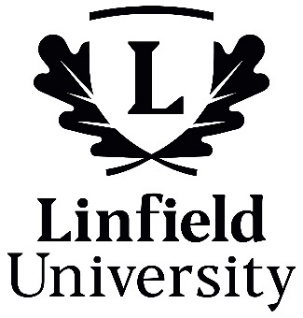 Department of Business

International Business MinorInternational Business Minor ChecklistBusiness Requirements*Only one of the two ECON courses may count toward this requirement.** Location and topic must be approved in advance by the IB coordinator for IB major credit.*** An alternative course may be taken domestically or abroad when approved in advance by the IB coordinator.**** American sign language proficiency does not apply. International business majors are strongly encouraged to minor in a foreign language.*****Must be at least one semester in length and approved in advance by IB coordinator, preceded by either one semester of foreign language at the intermediate level (or higher), or COMM 230. Students interested in studying abroad at Nürtingen-Geislingen University (Germany) should contact Professor Virlena Crosley.                      † For international students who have come to the US expressly to attend Linfield College, see catalog for additional requirements. Faculty Advisor: Michelle Nelson 	                                                                                                                                      Linfield Curriculum: **Credits listed for the Six Modes of Inquiry & Diversity Studies are minimum requirements. **The Upper-Division course must be at the 300-level or above, it must be in one of the Six Modes of Inquiry (CS; IS; NW; QR; UQ; and VP), and it must be a course from outside the student’s major department.Revised: 5/18/23CompletedTitleYearCourse #CreditsBusiness PrerequisitesBusiness PrerequisitesBusiness PrerequisitesBusiness PrerequisitesBusiness PrerequisitesIntro to Statistics (or above)1 or 2MATH 1403Finite Mathematics with Calculus (or above)1 MATH 1605Principles of Economics 1ECON 2104Business CoreBusiness CoreBusiness CoreBusiness CoreBusiness CoreFinancial and Managerial Accounting11 or 2BNAC 2594Organizational Behavior & Management 2 or 3BNMG 3104Marketing3BNMK 3214 Law I2 or 3BNSS 3404Financial Management3BNFN 3414Business Analytics1 or 2BNSS 2814Strategic Management4BNSS 4954Any three of the following:*Any three of the following:*Any three of the following:*Any three of the following:*Any three of the following:*Global Supply Chain Management3 or 4BNMG 4164International Management (GP)3 or 4BNMG 4104International Marketing (GP)3 or 4BNMK 4264International Business Law3 or 4BNSS 4354International Finance3 or 4BNFN 4434Independent Study3 or 4BNSS 4803-5Internship** 3 or 4BNSS 4873-5Only one of the two below may be taken as one of the threeOnly one of the two below may be taken as one of the threeOnly one of the two below may be taken as one of the threeOnly one of the two below may be taken as one of the threeInternational Economics – OR –3 or 4ECON 3314International Monetary Economics3 or 4ECON 3334At least one upper-division course focused on history, culture, politics or religion relevant to the modern era in a country or region outside the U.S.: ***At least one upper-division course focused on history, culture, politics or religion relevant to the modern era in a country or region outside the U.S.: ***At least one upper-division course focused on history, culture, politics or religion relevant to the modern era in a country or region outside the U.S.: ***At least one upper-division course focused on history, culture, politics or religion relevant to the modern era in a country or region outside the U.S.: ***At least one upper-division course focused on history, culture, politics or religion relevant to the modern era in a country or region outside the U.S.: ***The U.S.-Mexico Border Region (VP, GP)3 or 4HIST 3144Modern Mexico (VP, GP)3 or 4HIST 3154Gender and Social History of East Asia (VP, GP)3 or 4HIST 3224History of Modern Britain (VP, GP)3 or 4HIST 3604History of Ireland (VP, GP)3 or 4HIST 3624International Law, Ethics and Global Governance (IS, GP)3 or 4POLS 3624Topics in International Politics (IS, GP)3 or 4POLS 3704Topics in Comparative Politics (IS, GP)3 or 4POLS 3854Comparative Politics (IS, GP)3 or 4POLS 3904History of Religion of the Middle East (VP, GP, UQ)3 or 4RELS/HIST 3104Tibetan Buddhism (UQ, GP)3 or 4RELS 3834-----------If any of the above courses are not offered, please see International Business (IB) coordinator----------------------If any of the above courses are not offered, please see International Business (IB) coordinator----------------------If any of the above courses are not offered, please see International Business (IB) coordinator----------------------If any of the above courses are not offered, please see International Business (IB) coordinator----------------------If any of the above courses are not offered, please see International Business (IB) coordinator-----------Additional Requirements†Additional Requirements†Additional Requirements†Additional Requirements†Additional Requirements†Foreign Language through the 1st year level****Study Abroad Experience*****International students who have come to the U.S. expressly to attend Linfield College must either1) participate in  Linfield study abroad experience; or (2) take six credits from outside the Dept. of Business which are designated as U.S. Pluralisms (US) courses. These six credits must be in addition to the requirements of the Linfield Curriculum.6New CategoryCreditsCourse Taken and WhenExemplar Submitted (Mark X)Inquiry Seminar (INQS)4Six Modes of InquirySix Modes of InquirySix Modes of InquirySix Modes of InquiryUpper Division Course**3Creative Studies (CS)3Individuals, Systems, and Societies (IS)3Natural World (NW)3Quantitative Reasoning  (QR)3Ultimate Questions (UQ)3Vital Past (VP)3Diversity StudiesDiversity StudiesDiversity StudiesDiversity StudiesU.S. Pluralisms (US)3Global Pluralisms (GP)3Paracurricular – PEParacurricular – AnyParacurricular – AnyNote: Three credits in paracurricular courses are required, one of which must be in physical education or dance. No more than 4 paracurricular courses from any one department, and no more than 8 paracurricular credits, may be counted toward graduation. Colloquium (IDST 007, 008, or 009) is included in the 8-credit maximum.  **The Oregon Board of Accountancy limits the number of Paracurricular credits to 3 and the number of internship credits to 4.Note: Three credits in paracurricular courses are required, one of which must be in physical education or dance. No more than 4 paracurricular courses from any one department, and no more than 8 paracurricular credits, may be counted toward graduation. Colloquium (IDST 007, 008, or 009) is included in the 8-credit maximum.  **The Oregon Board of Accountancy limits the number of Paracurricular credits to 3 and the number of internship credits to 4.Note: Three credits in paracurricular courses are required, one of which must be in physical education or dance. No more than 4 paracurricular courses from any one department, and no more than 8 paracurricular credits, may be counted toward graduation. Colloquium (IDST 007, 008, or 009) is included in the 8-credit maximum.  **The Oregon Board of Accountancy limits the number of Paracurricular credits to 3 and the number of internship credits to 4.Note: Three credits in paracurricular courses are required, one of which must be in physical education or dance. No more than 4 paracurricular courses from any one department, and no more than 8 paracurricular credits, may be counted toward graduation. Colloquium (IDST 007, 008, or 009) is included in the 8-credit maximum.  **The Oregon Board of Accountancy limits the number of Paracurricular credits to 3 and the number of internship credits to 4.Select OneSelect OneBA	2 semesters of foreign language at elementary level OR 1 semester above elementary levelBS	2 (3 credit) courses in a single natural science, social/behavioral science, or mathematics Complete if ApplicableComplete if ApplicableAdditional Advisor(s)Other Major(s)Other Minor(s)